ESKİŞEHİR TEKNİK ÜNİVERSİTESİMİMARLIK VE TASARIM FAKÜLTESİÖĞRENCİ STAJ YÖNERGESİBİRİNCİ BÖLÜMAmaç ve Kapsam, Dayanak ve TanımlarAmaç ve kapsam MADDE 1 – Bu Yönerge, Eskişehir Teknik Üniversitesi Mimarlık ve Tasarım Fakültesi öğrencilerinin öğrenimleri süresince kazandıkları bilgi ve becerilerini geliştirmeleri amacıyla yapmakla yükümlü oldukları stajın temel ilkelerinin planlanmasına, uygulanmasına, denetlenmesine ve değerlendirilmesine ilişkin usul ve esasları düzenler. 	Dayanak MADDE 2 – Bu Yönerge, 19/09/2018 tarihli ve 30540 sayılı Resmî Gazete’de yayımlanarak yürürlüğe giren “Eskişehir Teknik Üniversitesi Önlisans ve Lisans Eğitim‐Öğretim ve Sınav Yönetmeliği”nin 8 inci maddesine dayanılarak hazırlanmıştır. 	Tanımlar 	MADDE 3 – Bu Yönergede geçen; Bölüm: Mimarlık ve Tasarım Fakültesinin Mimarlık, İç Mimarlık, Endüstriyel Tasarım ve Moda ve Tekstil Tasarımı Bölümlerini, Bölüm Başkanı: Mimarlık ve Tasarım Fakültesi Bölüm Başkanlarını, Bölüm Staj Komisyonu: Stajla ilgili faaliyetlerin organizasyonu ve koordinasyonu için her bir bölümde oluşturulan komisyonu, ç) Bölüm Staj Komisyonu Başkanı: İlgili bölüm başkanı tarafından görevlendirilen öğretim elemanını, Dekan: Mimarlık ve Tasarım Fakültesi Dekanını, Dekanlık: Mimarlık ve Tasarım Fakültesi Dekanlığını, Fakülte: Mimarlık ve Tasarım Fakültesini, Fakülte Kurulu: Mimarlık ve Tasarım Fakültesi Fakülte Kurulunu, ğ) Fakülte Staj Komisyonu: Fakülte genelinde staj faaliyetlerinin organizasyonu ve koordinasyonu için oluşturulan komisyonu, Fakülte Staj Komisyonu Başkanı: Dekan tarafından görevlendirilen, eğitim öğretim ile staj, iş ve işlemlerinden sorumlu Dekan Yardımcısını, ı) Kurum/Kuruluş: Staj yapılacak kamu ya da özel kurumu/kuruluşu, Öğrenci İşleri Birimi: Mimarlık ve Tasarım Fakültesi Öğrenci İşleri Birimini, Öğrenci İşleri -Staj Birimi: Mimarlık ve Tasarım Fakültesi Öğrenci İşleri Birimine bağlı stajlardan sorumlu Birimi,Proje Tabanlı Staj: Eskişehir Teknik Üniversitesi Ar-Ge ve İnovasyon Koordinasyon Birimi-Teknoloji Transfer Ofisi (ARİNKOM-TTO) nin işbirliği yaptığı kurumun/kuruluşun belirlediği konularda gerçekleştirilen ve stajyer öğrencinin görev aldığı proje tabanlı stajı, Rektör: Eskişehir Teknik Üniversitesi Rektörünü, Senato: Eskişehir Teknik Üniversitesi Senatosunu, SGK: Sosyal Güvenlik Kurumunu, Yaz Dönemi: Bahar dönemi dönem sonu sınavlarının bittiği tarihte başlayan ve güz dönemi derslerinin başladığı tarihte sona eren dönemi, Yönetim Kurulu: Mimarlık ve Tasarım Fakültesi Fakülte Yönetim Kurulunu ifade eder. İKİNCİ BÖLÜM Stajın Amacı ve Staj Komisyonları Stajın AmacıMADDE 4 – Stajın amacı, Fakülte öğrencisinin, öğrenim gördüğü programla ilgili iş alanlarını tanımasını ve kurum/kuruluşlardaki uygulamaları öğrenmesini, eğitim öğretim yoluyla edindiği bilgi ve becerileri uygulayarak mesleki deneyim kazanmasını sağlamaktır. 	Fakülte Staj Komisyonu  MADDE 5 – Fakülte Staj Komisyonu, eğitim‐öğretimden sorumlu Dekan Yardımcısı başkanlığında bölüm başkanları tarafından görevlendirilen ve öğretim elemanı olan bölüm staj komisyonu başkanlarından oluşur. Dekan Yardımcısının talebiyle toplanır. 	Fakülte Staj Komisyonunun görevleri 	MADDE 6 – Fakülte Staj Komisyonunun görevleri şunlardır: Stajla ilgili esasları belirlemek, Staj faaliyetlerinin organizasyonunu ve koordinasyonunu yapmak, Öğrencinin SGK bildirgelerini Öğrenci İşleri-Staj Biriminin izlemesini sağlamak, ç) Stajın değerlendirilmesine ilişkin itirazları ve muafiyet taleplerini karara bağlamak üzere Yönetim Kuruluna sunmak, Stajla ilgili diğer iş ve işlemleri yapmak. 	Bölüm Staj Komisyonu MADDE 7 – Bölüm Staj Komisyonu; Bölüm Başkanı tarafından görevlendirilen, biri başkan diğer ikisi üye olmak üzere toplam 3 öğretim elemanından oluşur. Başkan en az üç yıl, üyeler ise en az bir yıl süreyle görev yapar. Komisyon, başkanın talebiyle toplanır. Bölüm Staj Komisyonunun görevleri 	MADDE 8 – “Bölüm Staj Komisyonu”nun görevleri şunlardır: “Bölüm Staj Kılavuzu”nu hazırlamak ve belirli aralıklarla gözden geçirmek, Bölüm staj değerlendirme ölçütlerini belirlemek, Staj başvuru sürecini izlemek, ç) Öğrencilere kurumdan/kuruluşlardan staj yerleri sağlanmasına yardımcı olmak, Staj belgelerinin Yönergeye uygunluğunu incelemek ve değerlendirmek, Stajın, amacına ve kurallara uygun yürütülmesini takip etmek, gerektiğinde staj yapılan kurumdan/kuruluştan öğrenci hakkında bilgi almak, Stajın başarılı olup olmadığı konusunda karar vermek, Stajını tamamlayan öğrencilerin bilgilerini “Öğrenci İşleri-Staj Birimi”ne yazılı olarak iletmek, Öğrenci İşleri-Staj Birimi ile iş ve işlemleri yürütmek,ğ) Stajla ilgili diğer iş ve işlemleri yapmak. ÜÇÜNCÜ BÖLÜMStaj Uygulama EsaslarıStaj süresi ve devam zorunluluğu MADDE 9 – Toplam staj süresi 60 işgününden az olamaz. Staja devam zorunludur. Geçerli mazeretler nedeniyle staja devam edilmeyen günler telafi edilir. Bu günler, toplam zorunlu staj süresinin %10’unu geçemez. “Kurum/Kuruluş Staj Yetkilisi”, kurala uymayan öğrencinin stajını sonlandırarak durumu “Fakülte Staj Komisyonu”na “Staj Ayrılış Formu”nu doldurarak bildirir. Bu durumdaki öğrenci başarısız olduğu stajı yenilemek zorundadır. Öğrencinin akademik ve mesleki yeterliliğini/yetkinliğini arttırmaya yönelik olarak isteğe bağlı yaptığı “Proje Tabanlı Staj” süresi; 45 iş gününden az, 90 işgününden fazla olamaz. Bu staj türünde de öğrencilerin sigorta işlemleri, 5510 sayılı Sosyal Sigortalar ve Genel Sağlık Sigortası Kanunu gereğince Fakülte tarafından gerçekleştirilir. 3308 sayılı Mesleki Eğitim Kanunu’na göre “staj ücretlerine işsizlik fonu katkısı” kapsamında işveren staj yapan öğrenciye ücret ödeyecekse “EK-6 öğrenci ve işveren bilgi formu” doldurulur. Mücbir sebep veya haklı bir gerekçeyle stajını tamamlayamayan öğrencinin tamamlamış olduğu staj süresinin, stajına sayılıp sayılamayacağına Yönetim Kurulu karar verir.  Önlisans diploması almak isteyen öğrenci, ilgili bölümün, lisans diploması için belirlediği zorunlu staj süresinin yarısı kadar bir süre staj yapmak zorundadır. 	Staj Başvurusu MADDE 10 – Staj, esas olarak eğitim‐öğretim faaliyetlerinin yapılmadığı; “Yaz Dönemi”nde veya Güz ve Bahar Dönemi arasında yapılır. Öğrenci eğitim‐öğretime devam ettiği sürece staj yapamaz. Ancak Yaz Okulunda veya Güz ve Bahar dönemlerinde haftada en az üç işgünü dersi olmayan öğrenci, stajını dersinin olmadığı günlerde yapmak koşuluyla “Bölüm Staj Komisyonu”nun kararıyla bu kuralın dışında tutulabilir.  Öğrenci, II. yarıyılın sonu itibarıyla staja başvurabilir. Staj başlangıç tarihinden en az 15 gün önce “Staj Süreci Akış Şeması” (EK‐1) na uygun olarak “Staj Başvuru ve Kabul Formu” (EK‐2) nu doldurur ve “Bölüm Staj Komisyonu”na teslim ederek başvuru sürecini başlatır. Staja kabul edilen öğrenci; “Staj Devam Çizelgesi” (EK‐3) ni, “Kurum/Kuruluş Staj Değerlendirme Formu” (EK‐4) nu, “Staj Raporu” (EK‐5) nu, “Staj Ücretlerine İşsizlik Fonu Katkısı Öğrenci ve İşveren Bilgi Formu (EK-6)” nu ve staj başvurusuyla ilgili tüm belgeleri Fakülte İnternet sayfasından temin eder. Öğrenci ayrıca “Bölüm Staj Komisyonu” tarafından hazırlanan ve Yönetim Kurulu tarafından onaylanan “Öğrenci Staj Kılavuzu” hükümlerine uymakla yükümlüdür. 	Staj belgeleri ve başvuru MADDE 11 – Öğrenci, staj başvurusunda ve staj sürecinde aşağıdaki belgeleri hazırlamak ve tamamlanmasını izlemekle yükümlüdür.  Staj Süreci Akış Şeması (EK‐1): Stajın başlangıç ve bitimine kadar öğrencinin izleyeceği yolu gösteren şemadır. Staj Başvuru ve Kabul Formu (EK‐2): İnternet ortamından temin edilip öğrenci tarafından doldurulacak olan, öğrenciye ve stajın yapılacağı kuruma/kuruluşa ait bilgilerin yer aldığı formdur. SGK İşe Giriş Bildirgesi: Staj yapacak öğrencinin (sigortalının), SGK’ya bildirilen işe başlama tarihini gösteren belgedir. “Öğrenci İşleri-Staj Birimi” tarafından hazırlanır ve staj öncesinde öğrenciye verilir. ç) Staj Devam Çizelgesi (EK‐3): Öğrencinin devam durumunu gösteren ve öğrenci tarafından staj yaptığı her gün için imzalanan çizelgedir. Kurum/Kuruluş Staj Değerlendirme Formu (EK‐4): “Kurum/Kuruluş Staj Yetkilisi”nin öğrencilerin staj süresince yaptıkları çalışmaları değerlendirmede kullandığı ölçütlerin de yer aldığı belgedir. “Kurum/Kuruluş Staj Yetkilisi” tarafından doldurularak kapalı zarf içinde “Bölüm Staj Komisyonu”na teslim edilmek üzere staj bitiminde öğrenciye verilir ya da posta yoluyla Dekanlığa gönderilir. Staj Raporu: Belirlenen ölçütlere uygun olarak düzenlenen “Staj Raporu Sayfası Örneği” (EK‐5), “Staj Raporu Kapak Sayfası” (EK‐5a) ve “Staj Raporu İç Kapak Sayfası” (EK‐5b) ndan oluşan; öğrencinin staj çalışmasını kapsayan rapordur. Staj Ücretlerine İşsizlik Fonu Katkısı Öğrenci ve İşveren Bilgi Formu (EK-6): Staj ücretlerine işsizlik fonu katkısını belirleyen belgedir. Staj Ayrılış Formu (EK‐7): Öğrencinin herhangi bir nedenle stajını tamamlayamadığı durumda “Kurum/Kuruluş Staj Yetkilisi”nin Dekanlığa iletilmek üzere düzenleyeceği belgedir. ğ) Staj Değerlendirme Formu (EK‐8): Öğrencinin başarılı/başarısız olarak değerlendirildiği, “Bölüm Staj Komisyonu” tarafından hazırlanan belgedir. DÖRDÜNCÜ BÖLÜMStaj Yerlerinin Belirlenmesi ve Staj Yeri Değişikliği	Staj yerlerinin belirlenmesi MADDE 12 – “Bölüm Staj Kılavuzu”ndaki esaslara uygun staj yeri bulma sorumluluğu, tümüyle öğrenciye aittir. Bununla birlikte; “Bölüm Staj Komisyonu”, “Fakülte Staj Komisyonu” ve “Öğrenci İşleri-Staj Birimi”,  öğrencinin istenen nitelikte staj yeri bulmasını kolaylaştırmak için kurumlar/kuruluşlar nezdinde gerekli girişimlerde bulunabilir. Öğrenci, ARİNKOM Teknoloji Transfer Ofisi tarafından işbirliği yapılan kurumlarda/kuruluşlarda “Proje Tabanlı Staj” yapabilir. Öğrencinin yaptığı “Proje Tabanlı Staj”ın, zorunlu stajlarından birinin yerine sayılabilmesi için “Bölüm Staj Komisyonu”na başvurması gerekir. Öğrencinin yurt içinde kendi girişimi sonucunda bulduğu staj yerinin uygunluğu “Bölüm Staj Komisyonu” tarafından karara bağlanır. Yurt dışında staj yapmak isteyen öğrenci; stajını, değişim programı kapsamında gerçekleştirebileceği gibi kendi girişimiyle bulduğu yurt dışındaki kurumda/kuruluşta da “Bölüm Staj Komisyonu”nun yazılı önerisi ve “Yönetim Kurulu”nun kararına göre yapabilir. Yurt dışında staj yapacak öğrenci için sosyal sigorta primi ödenmez. 	Staj yeri değişikliği MADDE 13 – Öğrenci staja başladıktan sonra “Bölüm Staj Komisyonu”nun onayı olmaksızın staj yeri değişikliği yapamaz. Staj yapılan kurumda/kuruluşta; grev veya lokavt uygulaması, yangın, iflas, iş kazası; deprem, sel vb. doğal afetlerde veya öğrencinin stajın amacı dışında çalıştırılması vb. durumlarda “Bölüm Staj Komisyonu”nun onayıyla öğrenci yeni bir staj yerinde staj süresini tamamlayabilir. Staj yeri değişikliğine ilişkin olarak bu Yönergede yer almayan ve stajyer öğrencinin bildirdiği diğer mazeretler için karar almaya “Bölüm Staj Komisyonu” yetkilidir. BEŞİNCİ BÖLÜM Stajın Uygulanması, İzlenmesi, Değerlendirilmesi ve Muafiyet 	Stajın uygulanması ve izlenmesi MADDE 14 – Öğrenci; “SGK İşe Giriş Bildirgesi”, “Staj Devam Çizelgesi” (EK‐3) ve “Kurum/Kuruluş Öğrenci Staj Değerlendirme Formu” (EK‐4), eğer işletme staj ücreti ödeyecekse “Staj Ücretlerine İşsizlik Fonu Katkısı Öğrenci ve İşveren Bilgi Formu” (EK-6) ile birlikte staj yapacağı kuruma/kuruluşa giderek “Kurum/Kuruluş Staj Yetkilisi”ne belgelerini teslim eder ve belirlenen tarihlerde stajını yapar. Bu belgeler, staj bitiminde “Kurum/Kuruluş Staj Yetkilisi” tarafından doldurulup onaylandıktan sonra, “Bölüm Staj Komisyonu”na imza karşılığında teslim edilmek üzere üzerinde kurum/kuruluş kaşesi olan kapalı zarf içinde öğrenciye verilir ya da kurum/kuruluş tarafından posta yoluyla Dekanlığa gönderilir. Kurum/kuruluş kaşesi ve onayı olmayan formlar dikkate alınmaz.  Staj süresince yapılan çalışmalar, öğrenci tarafından Fakülte İnternet sayfasından sağlanacak “Staj Raporu Sayfaları”na düzenli olarak işlenerek “Kurum/Kuruluş Staj Yetkilisi”ne onaylatılır. İmza ve kaşe bulunmayan ve usulüne uygun olarak düzenlenmeyen “Öğrenci Staj Raporu” kabul edilmez. Öğrenci, kurum/kuruluş faaliyetleriyle ilgili gizliliği gerektiren konularda başkalarına bilgi veremez. Kurum/kuruluş ile öğrenci arasında doğabilecek ihtilaflarda, Eskişehir Teknik Üniversitesi taraf gösterilemez. Öğrenci; staj süresince “Yükseköğretim Kurumları Öğrenci Disiplin Yönetmeliği” hükümlerine, staj yaptığı kurumun/kuruluşun çalışma ilkelerine, iş koşullarına, disiplin ve iş güvenliğine ilişkin kurallarına ve yasal düzenlemelere uymak zorundadır. Kurumlar/kuruluşlar, kurallara uymayan öğrencinin stajına son vererek “Staj Ayrılış Formu” (EK‒7) nu doldurup durumu en geç üç gün içinde Dekanlığa bildirir. Bu durumdaki öğrenci, stajını tekrarlar. Öğrenci; “Staj Raporu”nu, varsa ekleriyle birlikte, stajın bitimini izleyen akademik yarıyılın ilk 15 günü içinde; mezuniyet aşamasına gelmiş öğrenci ise bir ay içinde bir dosya hâlinde ve imza karşılığında “Bölüm Staj Komisyonu”na teslim eder. Bu tarihten sonra getirilen staj evrakı, değerlendirmeye alınmaz. “Fakülte Staj Komisyonu Üyeleri”, “Bölüm Staj Komisyonu Üyeleri” veya görevlendirilecek Fakülte öğretim elemanları stajın kurallara uygun yapıldığını belirlemek için gerektiğinde denetimler yapabilir. Dekanlık da Eskişehir Teknik Üniversitesi Rektörlüğü aracılığıyla staj yapılan illerdeki ilgili yükseköğretim kurumuyla işbirliği yaparak staj yapan öğrencinin stajının denetlenmesini sağlayabilir. 	Stajın değerlendirilmesi MADDE 15 – Öğrencinin stajının başarılı kabul edilebilmesi için staj yapılan kurum/kuruluş tarafından doldurulan “Kurum/Kuruluş Staj Değerlendirme Formu”ndaki “Değerlendirme Notu”nun beş üzerinden en az üç olması ön koşuldur. Verilen not üçün altında ise öğrenci “Bölüm Staj Komisyonu” tarafından stajda başarısız sayılır. “Kurum/Kuruluş Staj Değerlendirme Formu”, “Öğrenci Staj Raporu”, stajla ilgili ek bilgi ve belgelerin değerlendirmesini “Bölüm Staj Komisyonu” yapar. Bu Komisyon tarafından incelenen ve değerlendirilen stajın başarılı sayılabilmesi için Komisyonun verdiği “Değerlendirme Notu”nun da beş üzerinden en az üç olması gerekir. “Bölüm Staj Komisyonu”; verilen “Değerlendirme Notları”nı da dikkate alarak yapacağı değerlendirme sonucunda öğrencinin, stajında başarılı/başarısız olduğuna karar verir. Gerekli durumlarda “Bölüm Staj Komisyonu”, öğrencinin stajıyla ilgili sözlü sunum yapmasını isteyebilir. Stajında başarısız bulunan öğrenci için karar, gerekçeli olarak yazılır. Öğrenci, “Bölüm Staj Komisyonu”nun stajın değerlendirilmesine ilişkin kararına karşı, kararın ilan tarihini izleyen üç işgünü içinde Dekanlığa yazılı olarak itirazda bulunabilir. “Fakülte Staj Komisyonu” tarafından değerlendirilen itiraz, Yönetim Kurulunca karara bağlanır. Stajı başarılı bulunan öğrencinin staj bilgisi “Not Durum Belgesi”ne işlenmek ve öğrencinin dosyasına konulmak üzere ilgili Bölüm Başkanlığı tarafından Dekanlığa iletilir.  Staj yapan öğrencilere ait staj belgeleri ilgili bölümde saklanır. Derslerinin tamamında başarılı olan ancak stajını yapmayan veya stajında başarısız bulunan öğrenciye; lisans mezuniyetiyle ilgili belgeler verilmez. Bu durumdaki öğrenci, stajında başarılı sayılana kadar stajını tekrarlamak zorundadır. Öğrenci, katkı payı ödemeksizin ilgili döneme ait kayıt yenileme tarihlerinde kaydını yeniletir. Kaydını yeniletmeyen öğrenci staj yapamaz. 	Staj muafiyeti MADDE 16 – Mimarlık ve Tasarım Fakültesine yatay/dikey geçişle gelen öğrencinin geldiği yükseköğretim kurumunda kayıtlı olduğu sürede veya çift anadal programında yaptığı stajın kısmen ya da tamamen kabulü, “Bölüm Staj Komisyonu” ve “Fakülte Staj Komisyonu”nun önerileri üzerine Yönetim Kurulu tarafından karara bağlanır. Bu kapsamdaki öğrenci; staj muafiyet başvurusunu, ilk kayıt yaptırdığı dönemin 3 ncü haftası sonuna kadar “Bölüm Başkanlığı”na yapmak zorundadır. Öğrenci; “Bölüm Staj Komisyonu” ve “Fakülte Staj Komisyonu”nun kararına karşı, kararın ilan tarihini izleyen üç iş günü içinde Dekanlığa yazılı olarak itirazda bulunabilir. “Fakülte Staj Komisyonu” tarafından değerlendirilen itiraz, Yönetim Kurulunca karara bağlanır. Yandal programına kayıtlı olan öğrencinin, yandal programı kapsamında zorunlu staj yükümlülüğü yoktur. Staj yapma koşullarını sağlayan ve ilgili sektörde SGK’ye kayıtlı olarak çalışan öğrenci; zorunlu staj süresi kadar çalıştığını belgelendirmesi durumunda “Bölüm Staj Komisyonu” ve “Fakülte Staj Komisyonu”nun önerileri üzerine Yönetim Kurulu kararıyla stajdan muaf tutulabilir. Öğrenci, “Bölüm Staj Komisyonu” ve “Fakülte Staj Komisyonu”nun kararına karşı, kararın ilan tarihini izleyen üç iş günü içinde Dekanlığa yazılı olarak itirazda bulunabilir. “Fakülte Staj Komisyonu” tarafından değerlendirilen itiraz, Yönetim Kurulunca karara bağlanır. ALTINCI BÖLÜMÇeşitli ve Son HükümlerHüküm bulunmayan hâller MADDE 17 – Bu Yönergede hüküm bulunmayan hâllerde 19/09/2018 tarihli ve 30540 sayılı Resmî Gazete’de yayımlanarak yürürlüğe giren “Eskişehir Teknik Üniversitesi Önlisans ve Lisans Eğitim‐Öğretim ve Sınav Yönetmeliği” hükümleri ile 18/8/2012 tarihli ve 28388 sayılı Resmî Gazete’de yayımlanan “Yükseköğretim Kurumları Öğrenci Disiplin Yönetmeliği” hükümleri uygulanır. 	Yürürlükten kaldırılan Yönerge MADDE 18 – Bu Yönergenin yürürlüğe girdiği tarihten itibaren 19/12/2012 tarihli ve 13/15 sayılı Senato kararıyla tarafından kabul edilen Mimarlık ve Tasarım Fakültesi Öğrenci Staj Yönergesi yürürlükten kaldırılmıştır. 	Yürürlük MADDE 19 – Bu Yönerge, Senato tarafından kabul edildiği tarihten itibaren yürürlüğe girer. 	Yürütme 	MADDE 20 – Bu Yönerge hükümlerini Eskişehir Teknik Üniversitesi Rektörü yürütür. EK‒1. Staj Süreci Akış Şeması T.C. ESKİŞEHİR TEKNİK ÜNİVERSİTESİMİMARLIK VE TASARIM FAKÜLTESİ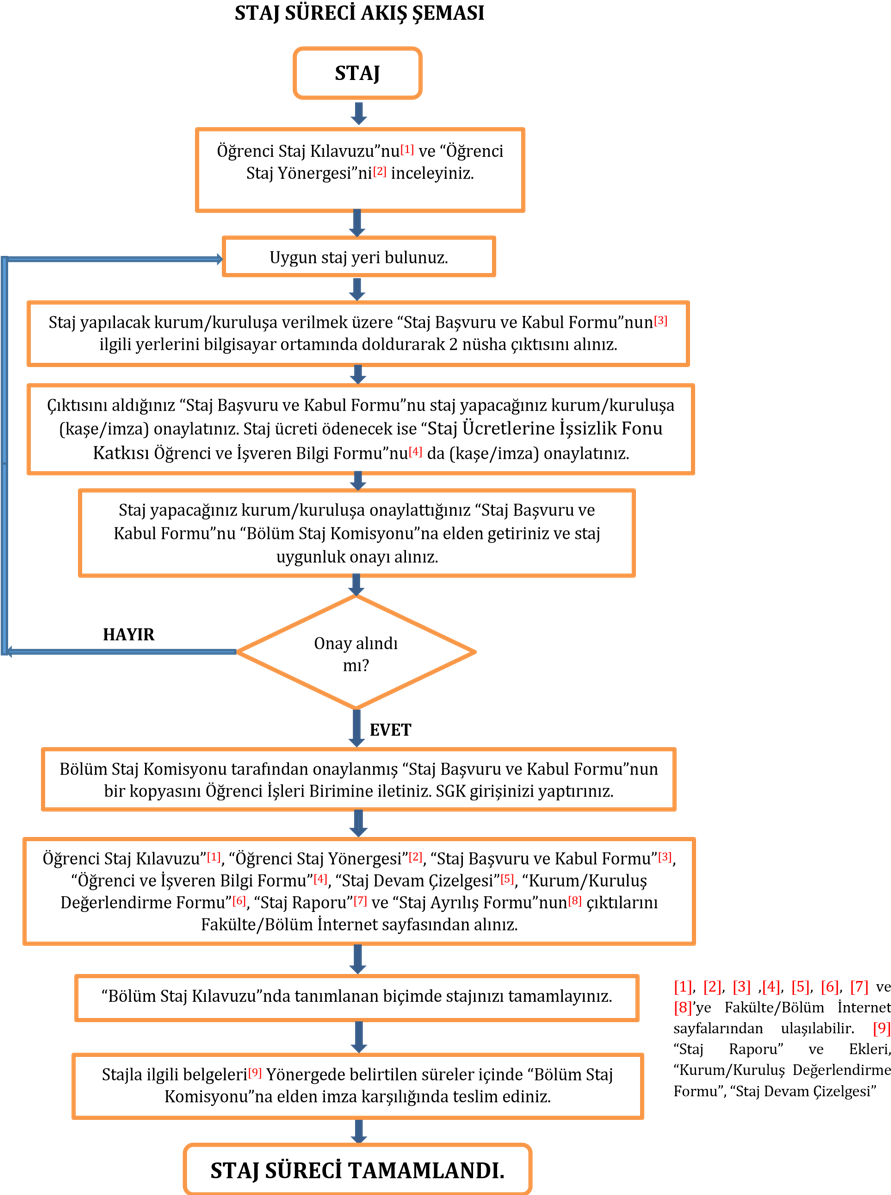 EK‒2. Staj Başvuru ve Kabul FormuT.C. ESKİŞEHİR TEKNİK ÜNİVERSİTESİMİMARLIK VE TASARIM FAKÜLTESİSTAJ BAŞVURU VE KABUL FORMU Sayı  	:  	....../..…./……. Konu  : Staj Başvurusu 	İlgili Makama, 	Fakültemiz öğrencilerinin mezun olabilmeleri için eğitimleri ile ilgili kurum/kuruluşlarda staj yapma zorunlulukları vardır. Staj için öğrencilerin sigorta işlemleri 5510 sayılı Sosyal Sigortalar ve Genel Sağlık Sigortası Yasası gereğince Fakülte tarafından yapılmaktadır. Aynı Kanunun 13 üncü maddesinin ikinci fıkrasının (a) bendi gereğince stajyerin işyeri kazasına uğraması durumunda aynı gün içinde yetkili kolluk kuvvetlerine ve Fakültemize bilgi verilmesi zorunludur. Ayrıca öğrenciye staj ücreti ödenecek ise “Öğrenci ve İşveren Bilgi Formu” (EK-6) nun doldurulması zorunludur.  Aşağıda bilgileri yer alan öğrencimizin kurum/kuruluşunuzda …… işgünü staj yapmasının uygun görülmesi durumunda formun ilgili bölümünün doldurulması ve onaylanarak Fakültemize iletilmesini arz/rica ederim. DekanÖNEMLİ NOT: Öğrencinin bu formu staja başlamadan önce “Öğrenci Staj Kılavuzu”nda belirtilen tarihe kadar “Bölüm Staj Komisyonu”na teslim etmesi zorunludur. Bu form 2 asıl kopya olarak hazırlanmalıdır. Kopyalardan biri kurum/kuruluşta kalacak, diğeri “Bölüm Staj Komisyonu”na öğrenci tarafından teslim edilecektir.APP.‒2. Internship Application and Acceptance Form T.C. ESKİŞEHİR TEKNİK ÜNİVERSİTESİMİMARLIK VE TASARIM FAKÜLTESİAND ACCEPTANCE FORM Issue:                  /…. /……. Subject: Internship Application To Whom It May Concern, Students of the ………………….. Faculty of Engineering are required to complete an internship at institutions/organizations pertaining to their education. As per the sub-paragraph (a) of the second paragraph of article 13 of the aforementioned Law, in the event that an occupational accident occurs, the authorized law enforcers as well as our faculty have to be notified.  If our student, whose information and record(s) are given below, is accepted as an intern in your company for …... days, please fill in and confirm the required fields of this form below and send it back to our faculty. 	 	 	Dean ATTENTION: The student must deliver this form during the indicated period in the Internship Manual of the Department before start of internship to the Internship Commission of the Department. This form must be prepared in two original copies (one copy for the Institute/Organization, one copy for the Departmental Internship Commission.). EK‒3. Staj Devam Çizelgesi T.C. ESKİŞEHİR TEKNİK ÜNİVERSİTESİMİMARLIK VE TASARIM FAKÜLTESİSTAJ DEVAM ÇİZELGESİ KURUM/KURULUŞUN STAJDAN SORUMLU PERSONELİNİN; Adı-Soyadı 	: ………………………………..…………... Unvanı 	: …………………..……………................. İmza Mühür : ………..………………………................. ÖNEMLİ NOT: Öğrenci izinli olduğu günlerde imza atmayacak ve izinli olduğu günleri staj devam çizelgesinde belirtmeyecektir.  Mimarlık ve Tasarım Fakültesi öğrencisi kayıtlı olduğu bölümün Bölüm Staj Kılavuzu esaslarına göre ……….. iş günü staj yapmak zorundadır. Öğrenci raporlu olduğu günleri telafi etmek ve raporunu ilgili “Bölüm Staj Komisyonu”na bildirmek zorundadır. Bu formun “Kurum/Kuruluş Değerlendirme Formu” ile birlikte kapalı zarf içinde öğrenci/posta aracılığıyla Fakülteye gönderilmesi arz/rica olunur. APP‒3. Attendance Chart T.R. ESKİŞEHİR TEKNİK UNIVERSITYFACULTY OF ARCHITECTURE AND DESIGNATTENDANCE CHART INSTITUTION/ORGANIZATION AUTHORITY Name and Surname : …………………………..…………... 	Title 	: …………………..……………................. 	Signature/Stamp 	: ………..………………………................. NOTES: The student will not sign the chart on his/her off days and will not state the off days on the chart.  A student registered in a department of the Faculty of Architecture and Design has to carry out internship for ……….. work days according to the elements stated in the Inernship Manual of the Department. The student has to compensate for the days he/she reported sick and has to submit the medical report to the Department Internship Commission. This form is to be submitted together with the “Institution/Organization Student Evaluation Form” to the Faculty by the student or via postal service. EK‒4. Kurum/Kuruluş Staj Değerlendirme Formu T.C. ESKİŞEHİR TEKNİK ÜNİVERSİTESİMİMARLIK VE TASARIM FAKÜLTESİKURUM/KURULUŞ STAJ DEĞERLENDİRME FORMUÖĞRENCİ BİLGİLERİ  Adı‒Soyadı 	: ................................................................ 	Telefon Numarası 	: ................................... T.C. Kimlik No 	:................................................................. 	Staja Başlama Tarihi 	: ........../.........../.......... Kayıtlı Olduğu Bölümün Adı :................................................................. 	Stajdan Ayrılış Tarihi 	: ........../.........../.......... Öğrencinin Sürekli Adresi 	:..............................................................................................................................................................  *”Değerlendirme Notu”nun en az  3 ve üstü olması durumunda öğrenci başarılı sayılır. Bu Bölüm Kurum/Kuruluş Yetkilileri Tarafından Doldurulacaktır. APP‒4. Institution/Organization Student Internship Evaluation Form T.C. ESKİŞEHİR TEKNİK ÜNİVERSİTESİMİMARLIK VE TASARIM FAKÜLTESİKURUM/KURULUŞ STAJ DEĞERLENDİRME FORMUSTUDENT INFORMATION Name‒Surname : ......................................................................          Phone Number 	: ................................... ID Number 	:................................................................. 	Internship Start Date 	: ........../.........../.......... Programme 	:................................................................. 	Internship End Date 	: ........../.........../.......... Permanent Address 	:................................................................. 	  *If the general evaluation score is above or equal to 3, the intern is accepted as successful. This part will be filled by authorized staff of the establishment. INSTITUTIONAL/ORGANIZATIONAL INFORMATION 	INSTITUTIONAL/ORGANIZATIONAL AUTHORITY EK‒5. Staj Raporu Sayfası Örneği  T.C. ESKİŞEHİR TEKNİK ÜNİVERSİTESİ  MİMARLIK VE TASARIM FAKÜLTESİ STAJ RAPORU SAYFASI ÖRNEĞİ APP‒5. Sample Training Report Page T.R. ESKİŞEHİR TEKNİK UNIVERSITY FACULTY OF ARCHITECTURE AND DESIGN TRAINING REPORT PAGE  EK‒5a. Staj Raporu Kapak Sayfası T.C. ESKİŞEHİR TEKNİK ÜNİVERSİTESİMİMARLIK VE TASARIM FAKÜLTESİ (Times New Roman Kalın 18 Font)  Staj Raporu (Times New Roman Kalın 22 Font) Öğrencinin Adı – Soyadı : T.C. Numarası :  	 	 (Times New Roman Kalın 16 Font) Bölümü: Staj Türü		:ESKİŞEHİRAPP‒5a. Internship Report Cover Page T.R.ESKİŞEHİR TEKNİK UNIVERSITY FACULTY OF ARCHITECTURE AND DESIGN (Times New Roman, Bold, 18 pt Font)  Internship Report  (Times New Roman, Bold, 22 pt Font) Student’s Name and Surname  : ID Number: (Times New Roman, Bold, 16 pt Font) Department: Internship Type	:ESKİŞEHİR EK‒5b. Staj Raporu İç Kapak Sayfası T.C. ESKİŞEHİR TEKNİK ÜNİVERSİTESİ MİMARLIK VE TASARIM FAKÜLTESİ STAJ RAPORU İÇ KAPAK SAYFASI STAJ YAPILAN KURUM/KURULUŞUN; Adı 	: …………………………………………………….. Adresi 	: …………………………………………………….. Telefon 	: …………………………………………………….. Faks 	: …………………………………………………….. E-mail 	: …………………………………………………….. Stajın Başlangıç Tarihi 	: …………………………………………………….. Stajın Bitiş Tarihi 	: …………………………………………………….. Staj Türü		:…………………………………………………………STAJ YAPILAN KURUM/KURULUŞUN STAJDAN SORUMLU PERSONELİNİN; APP‒5b. Internship Report Inner Cover Page T.R.  ESKİŞEHİR TEKNİK UNIVERSITY FACULTY OF ARCHITECTURE AND DESIGN INSTITUTION/ORGANIZATION; INSTITUTION/ORGANIZATION AUTHORIZED PERSON FOR INTERNSHIP; EK‒6. Staj Ücretlerine İşsizlik Fonu Katkısı Öğrenci ve İşveren Bilgi Formu STAJ ÜCRETLERİNE İŞSİZLİK FONU KATKISI ÖĞRENCİ VE İŞVEREN BİLGİ FORMU  3308 Sayılı Mesleki Eğitim Kanununa göre işletmelerde Mesleki Eğitim Gören Öğrencilerin Ücretlerinin bir kısmının işsizlik sigortası fonundan karşılanmasına ilişkin usul ve esasları kapsamında staj yapan ve ücret alan öğrencilerin işyerlerine ‘’işletmede yirmiden az personel çalışıyor ise asgari ücretin net tutarının %30’unun üçte ikisi, yirmi ve üzeri personel çalışıyor ise asgari ücretin net tutarının %30’unun üçte biri’’ devlet katkısı olarak yatırılacaktır. NOTLAR: Kamu kurum ve kuruluşları bu kapsam dışındadır. Kamu kurum ve kuruluşlarında staj yapan öğrenciler için bu form doldurulmamalıdır. Öğrenci kurum/kuruluştan ücret 	almıyorsa/almayacaksa bu 	form doldurulmamalıdır. ÖĞRENCİYE AİT BİLGİLER: Adı–Soyadı 	: ……………………………………………………. T.C. Numarası : ……………………………………………………. Doğum Tarihi : .......................................................................... Bölümü : ……………………………………………………. Telefon  : ……………………………………………………. İŞLETMEYE AİT BİLGİLER: NOT: Kurum/kuruluşa devlet katkısının ödenebilmesi için öğrenciye ücret ödendiğine dair banka dekontunun her ayın 4’üne kadar Dekanlığımıza ulaştırılması gerekmektedir. Dekont göndermeyen kurumlara/kuruluşlara ödeme yapılmayacaktır. e-posta (Biriminizin e-posta adresi) : ........................@........................................................................................ Fax (Biriminizin faks numarası).....................................EK‒7. Staj Ayrılış Formu T.C. ESKİŞEHİR TEKNİK ÜNİVERSİTESİ MİMARLIK VE TASARIM FAKÜLTESİ STAJ AYRILIŞ FORMU MİMARLIK VE TASARIM FAKÜLTESİ (Öğrenci İşleri Birimine)  Fakülteniz……………………………………………………………………………………………. Bölümü …………………………… numaralı öğrencisi …………………………………………………, stajını ……………………………………………............................................................…… nedeniyle tamamlamadan kurumumuzdan/kuruluşumuzdan ayrılmıştır. SGK çıkış işlemlerinin  …/…/20… tarihi itibarıyla yapılması için gereğini bilgilerinize sunarım.  	…/…/20…  …….......…………..  	 	(Tarih/İmza/Kaşe)  	……………….…………………………………… 	 	Staj Yeri Yetkilisinin Unvanı/Adı‒Soyadı APP‒7. Internship Cancellation Form T.R.  ESKİŞEHİR TEKNİK UNIVERSITY FACULTY OF ARCHITECTURE AND DESIGN INTERNSHIP SITE CHANGE/CANCELLATION FORM FACULTY OF ARCHITECTURE AND DESIGN (Office for Student Affairs)  Your Faculty …………………. programme student whose ID Information is ………………. has quit his/her ……………. day obligatory internship on the date of …………………. due to the excuse stated above. Kindly submitted for your necessary action to initiate the Social Security termination procedures as of ..../..../20....  	 	 …/…/20…  …….......…………..  	 	 	(Date/Signature/Stamp)  	 	………………/…………………………………………………  	 	Title and Name‒Surname of the Institution/  	 	Organization Authorized Person for Internship EK‒8. Bölüm Staj Komisyonu Staj Değerlendirme Formu T.C. ESKİŞEHİR TEKNİK ÜNİVERSİTESİ MİMARLIK VE TASARIM FAKÜLTESİ  ................................. BÖLÜMÜ STAJ KOMİSYONU  STAJ DEĞERLENDİRME FORMU Çok İyi (5), İyi (4), Orta (3), Zayıf (2), Çok Zayıf (1) Stajın başarılı sayılabilmesi için; staj yapılan kurum/kuruluş tarafından yapılan değerlendirme ve “Staj Değerlendirme Komisyonu”nun, Öğrenci Staj Raporunu Değerlendirme sonuçlarının her birinin 5 üzerinden en az 3 olması gerekir. DEĞERLENDİRME TARİHİ  …… /….. /….. ÖNEMLİ NOT: Bu form Bölüm Staj Komisyonu tarafından doldurulacaktır. T.R.  ESKİŞEHİR TEKNİK UNIVERSITY  FACULTY OF ARCHITECTURE AND DESIGN ……………………… DEPARTMENT a Very Good (5), Good (4), Satisfactory (3), Poor (2) and Very Poor (1) b Evaluate the institution/organization in which the student completed his/her internship and the Programme Internship Coordinator, the results of the internship evaluation report is successful if it is above or equal to 3 (each one) out of 5. EVALUATION DATE …… /….. /….. NOTE: This form will be filled by the Intership Commission of the Department YÜRÜRLÜĞE GİRİŞ YÜRÜRLÜĞE GİRİŞ Senato Karar Tarihi Senato Karar Sayısı Senato Karar Sayısı DEĞİŞİKLİK  DEĞİŞİKLİK  Tarihi Sayısı Değişiklik Yapılan Maddeler 1 2 ÖĞRENCİNİN KİMLİK BİLGİLERİ ÖĞRENCİNİN KİMLİK BİLGİLERİ ÖĞRENCİNİN KİMLİK BİLGİLERİ ÖĞRENCİNİN KİMLİK BİLGİLERİ ÖĞRENCİNİN KİMLİK BİLGİLERİ ÖĞRENCİNİN KİMLİK BİLGİLERİ ÖĞRENCİNİN KİMLİK BİLGİLERİ ÖĞRENCİNİN KİMLİK BİLGİLERİ ÖĞRENCİNİN KİMLİK BİLGİLERİ Adı‒SoyadıAdı‒Soyadı………………………………………………………....... ………………………………………………………....... ………………………………………………………....... ………………………………………………………....... ………………………………………………………....... ………………………………………………………....... ………………………………………………………....... Kayıtlı Olduğu Bölümün Adı Kayıtlı Olduğu Bölümün Adı ……………………………………………………..…..... ……………………………………………………..…..... ……………………………………………………..…..... ……………………………………………………..…..... ……………………………………………………..…..... ……………………………………………………..…..... ……………………………………………………..…..... T.C. Kimlik Numarası T.C. Kimlik Numarası ………………………………………….……….……..... ………………………………………….……….……..... ………………………………………….……….……..... ………………………………………….……….……..... ………………………………………….……….……..... ………………………………………….……….……..... ………………………………………….……….……..... Sınıfı/Dönemi Sınıfı/Dönemi ……………………/…………………… ……………………/…………………… ……………………/…………………… ……………………/…………………… ……………………/…………………… ……………………/…………………… ……………………/…………………… Adresi Adresi …………………………………………………………... ………………………………………………………....... …………………………………………………………... ………………………………………………………....... …………………………………………………………... ………………………………………………………....... …………………………………………………………... ………………………………………………………....... …………………………………………………………... ………………………………………………………....... …………………………………………………………... ………………………………………………………....... …………………………………………………………... ………………………………………………………....... Telefon Numarası (Cep Telefon No.) Telefon Numarası (Cep Telefon No.) ………………………………………………………. ………………………………………………………. ………………………………………………………. ………………………………………………………. ………………………………………………………. ………………………………………………………. ………………………………………………………. E‒posta Adresi  E‒posta Adresi  ………………………@………………………………… ………………………@………………………………… ………………………@………………………………… ………………………@………………………………… ………………………@………………………………… ………………………@………………………………… ………………………@………………………………… SGK Kaydı SGK Kaydı Var  Yok  STAJ YAPILACAK KURUM/KURULUŞ BİLGİLERİ STAJ YAPILACAK KURUM/KURULUŞ BİLGİLERİ STAJ YAPILACAK KURUM/KURULUŞ BİLGİLERİ STAJ YAPILACAK KURUM/KURULUŞ BİLGİLERİ STAJ YAPILACAK KURUM/KURULUŞ BİLGİLERİ STAJ YAPILACAK KURUM/KURULUŞ BİLGİLERİ STAJ YAPILACAK KURUM/KURULUŞ BİLGİLERİ STAJ YAPILACAK KURUM/KURULUŞ BİLGİLERİ STAJ YAPILACAK KURUM/KURULUŞ BİLGİLERİ Kurum/Kuruluş Adı  Kurum/Kuruluş Adı  ………………………………………..………………..... ………………………………………..………………..... ………………………………………..………………..... ………………………………………..………………..... ………………………………………..………………..... ………………………………………..………………..... ………………………………………..………………..... Kurum/Kuruluş Adresi Kurum/Kuruluş Adresi ……………………………………….…….…………..... ……………………………………….…….…………..... ……………………………………….…….…………..... ……………………………………….…….…………..... ……………………………………….…….…………..... ……………………………………….…….…………..... ……………………………………….…….…………..... Kurum/Kuruluş Üretim/Hizmet Alanı Kurum/Kuruluş Üretim/Hizmet Alanı …………………………………………….….………..... …………………………………………….….………..... …………………………………………….….………..... …………………………………………….….………..... …………………………………………….….………..... …………………………………………….….………..... …………………………………………….….………..... Telefon/E‒posta Telefon/E‒posta ………………………/……………….………………… ………………………/……………….………………… ………………………/……………….………………… ………………………/……………….………………… ………………………/……………….………………… ………………………/……………….………………… ………………………/……………….………………… Kurum/Kuruluş Web Adresi Kurum/Kuruluş Web Adresi …………………………………………………..... …………………………………………………..... …………………………………………………..... …………………………………………………..... …………………………………………………..... …………………………………………………..... …………………………………………………..... Cumartesi tam gün mesai Cumartesi tam gün mesai Var  Yok  Yukarıda belirttiğim bilgilerin doğruluğunu, aşağıda belirtilen tarihler arasında ………. günlük stajımı yapacağımı, stajımın başlangıç ve bitiş tarihlerinin değişmesi veya stajıma başlamamam ya da stajdan vazgeçmem hâlinde en az 10 gün önceden “Öğrenci İşleri Birimi’ne bilgi vereceğimi aksi taktirde SGK prim ödemeleri nedeniyle doğabilecek maddi zararları karşılayacağımı; staj süresince öğrendiğim olayları, kişileri, isimleri ve diğer bilgileri üçüncü kişilerle paylaşmayacağımı, paylaştığım takdirde her türlü sorumluluğu üstleneceğimi beyan ve taahhüt ederim. Öğrencinin İmzası        : ...................................... Öğrencinin Adı-Soyadı:…………………………..................….                                                              …./…./……  Yukarıda belirttiğim bilgilerin doğruluğunu, aşağıda belirtilen tarihler arasında ………. günlük stajımı yapacağımı, stajımın başlangıç ve bitiş tarihlerinin değişmesi veya stajıma başlamamam ya da stajdan vazgeçmem hâlinde en az 10 gün önceden “Öğrenci İşleri Birimi’ne bilgi vereceğimi aksi taktirde SGK prim ödemeleri nedeniyle doğabilecek maddi zararları karşılayacağımı; staj süresince öğrendiğim olayları, kişileri, isimleri ve diğer bilgileri üçüncü kişilerle paylaşmayacağımı, paylaştığım takdirde her türlü sorumluluğu üstleneceğimi beyan ve taahhüt ederim. Öğrencinin İmzası        : ...................................... Öğrencinin Adı-Soyadı:…………………………..................….                                                              …./…./……  Yukarıda belirttiğim bilgilerin doğruluğunu, aşağıda belirtilen tarihler arasında ………. günlük stajımı yapacağımı, stajımın başlangıç ve bitiş tarihlerinin değişmesi veya stajıma başlamamam ya da stajdan vazgeçmem hâlinde en az 10 gün önceden “Öğrenci İşleri Birimi’ne bilgi vereceğimi aksi taktirde SGK prim ödemeleri nedeniyle doğabilecek maddi zararları karşılayacağımı; staj süresince öğrendiğim olayları, kişileri, isimleri ve diğer bilgileri üçüncü kişilerle paylaşmayacağımı, paylaştığım takdirde her türlü sorumluluğu üstleneceğimi beyan ve taahhüt ederim. Öğrencinin İmzası        : ...................................... Öğrencinin Adı-Soyadı:…………………………..................….                                                              …./…./……  Yukarıda belirttiğim bilgilerin doğruluğunu, aşağıda belirtilen tarihler arasında ………. günlük stajımı yapacağımı, stajımın başlangıç ve bitiş tarihlerinin değişmesi veya stajıma başlamamam ya da stajdan vazgeçmem hâlinde en az 10 gün önceden “Öğrenci İşleri Birimi’ne bilgi vereceğimi aksi taktirde SGK prim ödemeleri nedeniyle doğabilecek maddi zararları karşılayacağımı; staj süresince öğrendiğim olayları, kişileri, isimleri ve diğer bilgileri üçüncü kişilerle paylaşmayacağımı, paylaştığım takdirde her türlü sorumluluğu üstleneceğimi beyan ve taahhüt ederim. Öğrencinin İmzası        : ...................................... Öğrencinin Adı-Soyadı:…………………………..................….                                                              …./…./……  Yukarıda belirttiğim bilgilerin doğruluğunu, aşağıda belirtilen tarihler arasında ………. günlük stajımı yapacağımı, stajımın başlangıç ve bitiş tarihlerinin değişmesi veya stajıma başlamamam ya da stajdan vazgeçmem hâlinde en az 10 gün önceden “Öğrenci İşleri Birimi’ne bilgi vereceğimi aksi taktirde SGK prim ödemeleri nedeniyle doğabilecek maddi zararları karşılayacağımı; staj süresince öğrendiğim olayları, kişileri, isimleri ve diğer bilgileri üçüncü kişilerle paylaşmayacağımı, paylaştığım takdirde her türlü sorumluluğu üstleneceğimi beyan ve taahhüt ederim. Öğrencinin İmzası        : ...................................... Öğrencinin Adı-Soyadı:…………………………..................….                                                              …./…./……  Yukarıda belirttiğim bilgilerin doğruluğunu, aşağıda belirtilen tarihler arasında ………. günlük stajımı yapacağımı, stajımın başlangıç ve bitiş tarihlerinin değişmesi veya stajıma başlamamam ya da stajdan vazgeçmem hâlinde en az 10 gün önceden “Öğrenci İşleri Birimi’ne bilgi vereceğimi aksi taktirde SGK prim ödemeleri nedeniyle doğabilecek maddi zararları karşılayacağımı; staj süresince öğrendiğim olayları, kişileri, isimleri ve diğer bilgileri üçüncü kişilerle paylaşmayacağımı, paylaştığım takdirde her türlü sorumluluğu üstleneceğimi beyan ve taahhüt ederim. Öğrencinin İmzası        : ...................................... Öğrencinin Adı-Soyadı:…………………………..................….                                                              …./…./……  Yukarıda belirttiğim bilgilerin doğruluğunu, aşağıda belirtilen tarihler arasında ………. günlük stajımı yapacağımı, stajımın başlangıç ve bitiş tarihlerinin değişmesi veya stajıma başlamamam ya da stajdan vazgeçmem hâlinde en az 10 gün önceden “Öğrenci İşleri Birimi’ne bilgi vereceğimi aksi taktirde SGK prim ödemeleri nedeniyle doğabilecek maddi zararları karşılayacağımı; staj süresince öğrendiğim olayları, kişileri, isimleri ve diğer bilgileri üçüncü kişilerle paylaşmayacağımı, paylaştığım takdirde her türlü sorumluluğu üstleneceğimi beyan ve taahhüt ederim. Öğrencinin İmzası        : ...................................... Öğrencinin Adı-Soyadı:…………………………..................….                                                              …./…./……  Yukarıda belirttiğim bilgilerin doğruluğunu, aşağıda belirtilen tarihler arasında ………. günlük stajımı yapacağımı, stajımın başlangıç ve bitiş tarihlerinin değişmesi veya stajıma başlamamam ya da stajdan vazgeçmem hâlinde en az 10 gün önceden “Öğrenci İşleri Birimi’ne bilgi vereceğimi aksi taktirde SGK prim ödemeleri nedeniyle doğabilecek maddi zararları karşılayacağımı; staj süresince öğrendiğim olayları, kişileri, isimleri ve diğer bilgileri üçüncü kişilerle paylaşmayacağımı, paylaştığım takdirde her türlü sorumluluğu üstleneceğimi beyan ve taahhüt ederim. Öğrencinin İmzası        : ...................................... Öğrencinin Adı-Soyadı:…………………………..................….                                                              …./…./……  Yukarıda belirttiğim bilgilerin doğruluğunu, aşağıda belirtilen tarihler arasında ………. günlük stajımı yapacağımı, stajımın başlangıç ve bitiş tarihlerinin değişmesi veya stajıma başlamamam ya da stajdan vazgeçmem hâlinde en az 10 gün önceden “Öğrenci İşleri Birimi’ne bilgi vereceğimi aksi taktirde SGK prim ödemeleri nedeniyle doğabilecek maddi zararları karşılayacağımı; staj süresince öğrendiğim olayları, kişileri, isimleri ve diğer bilgileri üçüncü kişilerle paylaşmayacağımı, paylaştığım takdirde her türlü sorumluluğu üstleneceğimi beyan ve taahhüt ederim. Öğrencinin İmzası        : ...................................... Öğrencinin Adı-Soyadı:…………………………..................….                                                              …./…./…… Yukarıda kimlik bilgileri bulunan öğrencinin kurumumuzda/kuruluşumuzda ……….. günlük ZORUNLU STAJINI YAPMASI UYGUN GÖRÜLMÜŞTÜR/GÖRÜLMEMİŞTİR. Kurum/Kuruluş veya Yetkilisi Adı‒Soyadı   :…...………...……………………. İmzası 	     : ………...……………….......….. Tarih 	     : ….../..…../……….… Mühür/Kaşe : Kurum/Kuruluş veya Yetkilisi Adı‒Soyadı   :…...………...……………………. İmzası 	     : ………...……………….......….. Tarih 	     : ….../..…../……….… Mühür/Kaşe : Kurum/Kuruluş veya Yetkilisi Adı‒Soyadı   :…...………...……………………. İmzası 	     : ………...……………….......….. Tarih 	     : ….../..…../……….… Mühür/Kaşe : Kurum/Kuruluş veya Yetkilisi Adı‒Soyadı   :…...………...……………………. İmzası 	     : ………...……………….......….. Tarih 	     : ….../..…../……….… Mühür/Kaşe : Kurum/Kuruluş veya Yetkilisi Adı‒Soyadı   :…...………...……………………. İmzası 	     : ………...……………….......….. Tarih 	     : ….../..…../……….… Mühür/Kaşe : Kurum/Kuruluş veya Yetkilisi Adı‒Soyadı   :…...………...……………………. İmzası 	     : ………...……………….......….. Tarih 	     : ….../..…../……….… Mühür/Kaşe : Kurum/Kuruluş veya Yetkilisi Adı‒Soyadı   :…...………...……………………. İmzası 	     : ………...……………….......….. Tarih 	     : ….../..…../……….… Mühür/Kaşe : Kurum/Kuruluş veya Yetkilisi Adı‒Soyadı   :…...………...……………………. İmzası 	     : ………...……………….......….. Tarih 	     : ….../..…../……….… Mühür/Kaşe : ÖĞRENCİNİN; ÖĞRENCİNİN; ÖĞRENCİNİN; ÖĞRENCİNİN; ÖĞRENCİNİN; ÖĞRENCİNİN; ÖĞRENCİNİN; ÖĞRENCİNİN; ÖĞRENCİNİN; BAŞVURU YAPTIĞI STAJ TÜRÜ: ……………………………………………………………………………….. BAŞVURU YAPTIĞI STAJ TÜRÜ: ……………………………………………………………………………….. BAŞVURU YAPTIĞI STAJ TÜRÜ: ……………………………………………………………………………….. BAŞVURU YAPTIĞI STAJ TÜRÜ: ……………………………………………………………………………….. BAŞVURU YAPTIĞI STAJ TÜRÜ: ……………………………………………………………………………….. BAŞVURU YAPTIĞI STAJ TÜRÜ: ……………………………………………………………………………….. BAŞVURU YAPTIĞI STAJ TÜRÜ: ……………………………………………………………………………….. BAŞVURU YAPTIĞI STAJ TÜRÜ: ……………………………………………………………………………….. BAŞVURU YAPTIĞI STAJ TÜRÜ: ……………………………………………………………………………….. STAJ BAŞLAMA TARİHİ    :     ….../..…../………… STAJ BAŞLAMA TARİHİ    :     ….../..…../………… STAJ BAŞLAMA TARİHİ    :     ….../..…../………… STAJ BAŞLAMA TARİHİ    :     ….../..…../………… STAJ BAŞLAMA TARİHİ    :     ….../..…../………… Staj Süresi : ........... gün Staj Süresi : ........... gün Staj Süresi : ........... gün Staj Süresi : ........... gün STAJ BİTİŞ TARİHİ             :    ….../..…../………… STAJ BİTİŞ TARİHİ             :    ….../..…../………… STAJ BİTİŞ TARİHİ             :    ….../..…../………… STAJ BİTİŞ TARİHİ             :    ….../..…../………… STAJ BİTİŞ TARİHİ             :    ….../..…../………… Staj Süresi : ........... gün Staj Süresi : ........... gün Staj Süresi : ........... gün Staj Süresi : ........... gün Bölüm Staj Komisyonu Başkanı Adı‒Soyadı   :.…....………….…...………………..                                                                   İmzası      : ……......…………...….. Bölüm Staj Komisyonu Başkanı Adı‒Soyadı   :.…....………….…...………………..                                                                   İmzası      : ……......…………...….. Bölüm Staj Komisyonu Başkanı Adı‒Soyadı   :.…....………….…...………………..                                                                   İmzası      : ……......…………...….. Bölüm Staj Komisyonu Başkanı Adı‒Soyadı   :.…....………….…...………………..                                                                   İmzası      : ……......…………...….. Bölüm Staj Komisyonu Başkanı Adı‒Soyadı   :.…....………….…...………………..                                                                   İmzası      : ……......…………...….. Bölüm Staj Komisyonu Başkanı Adı‒Soyadı   :.…....………….…...………………..                                                                   İmzası      : ……......…………...….. Bölüm Staj Komisyonu Başkanı Adı‒Soyadı   :.…....………….…...………………..                                                                   İmzası      : ……......…………...….. Bölüm Staj Komisyonu Başkanı Adı‒Soyadı   :.…....………….…...………………..                                                                   İmzası      : ……......…………...….. Bölüm Staj Komisyonu Başkanı Adı‒Soyadı   :.…....………….…...………………..                                                                   İmzası      : ……......…………...….. ID INFORMATION OF THE STUDENT ID INFORMATION OF THE STUDENT ID INFORMATION OF THE STUDENT ID INFORMATION OF THE STUDENT ID INFORMATION OF THE STUDENT ID INFORMATION OF THE STUDENT ID INFORMATION OF THE STUDENT ID INFORMATION OF THE STUDENT ID INFORMATION OF THE STUDENT Name-Surname ………………………………………………….................... ………………………………………………….................... ………………………………………………….................... ………………………………………………….................... ………………………………………………….................... ………………………………………………….................... ………………………………………………….................... Name of the Department ………………………………………………….................... ………………………………………………….................... ………………………………………………….................... ………………………………………………….................... ………………………………………………….................... ………………………………………………….................... ………………………………………………….................... ID Number  ………………………………………………….................... ………………………………………………….................... ………………………………………………….................... ………………………………………………….................... ………………………………………………….................... ………………………………………………….................... ………………………………………………….................... Class/Semester ……………………/…………………… ……………………/…………………… ……………………/…………………… ……………………/…………………… ……………………/…………………… ……………………/…………………… ……………………/…………………… Address ………………………………………………….................... ………………………………………………….................... ………………………………………………….................... ………………………………………………….................... ………………………………………………….................... ………………………………………………….................... ………………………………………………….................... ………………………………………………….................... ………………………………………………….................... ………………………………………………….................... ………………………………………………….................... ………………………………………………….................... ………………………………………………….................... ………………………………………………….................... Phone Number Phone: …………………… Mobile: …………………. Phone: …………………… Mobile: …………………. Phone: …………………… Mobile: …………………. Phone: …………………… Mobile: …………………. Phone: …………………… Mobile: …………………. Phone: …………………… Mobile: …………………. Phone: …………………… Mobile: …………………. E‒mail Address  …………………@eskişehir Teknik.edu.tr    …………………@eskişehir Teknik.edu.tr    …………………@eskişehir Teknik.edu.tr    …………………@eskişehir Teknik.edu.tr    …………………@eskişehir Teknik.edu.tr    …………………@eskişehir Teknik.edu.tr    …………………@eskişehir Teknik.edu.tr    Registered in Social Security System Yes  Yes   No   No  INTERNSHIP INFORMATION  INTERNSHIP INFORMATION  INTERNSHIP INFORMATION  INTERNSHIP INFORMATION  INTERNSHIP INFORMATION  INTERNSHIP INFORMATION  INTERNSHIP INFORMATION  INTERNSHIP INFORMATION  INTERNSHIP INFORMATION  Name of the Internship Place  …………………………………………………..... …………………………………………………..... …………………………………………………..... …………………………………………………..... …………………………………………………..... …………………………………………………..... …………………………………………………..... Internship Organization Address …………………………………………………..... …………………………………………………..... …………………………………………………..... …………………………………………………..... …………………………………………………..... …………………………………………………..... …………………………………………………..... Internship Organization’s Field of Operation …………………………………………………..... …………………………………………………..... …………………………………………………..... …………………………………………………..... …………………………………………………..... …………………………………………………..... …………………………………………………..... Authorized Person  …………………………………………………. …………………………………………………. …………………………………………………. …………………………………………………. …………………………………………………. …………………………………………………. …………………………………………………. Phone Number /E‒mail Phone: ……………… E‒mail: …………………… Phone: ……………… E‒mail: …………………… Phone: ……………… E‒mail: …………………… Phone: ……………… E‒mail: …………………… Phone: ……………… E‒mail: …………………… Phone: ……………… E‒mail: …………………… Phone: ……………… E‒mail: …………………… Web Address of Internship Place  …………………………………………………..... …………………………………………………..... …………………………………………………..... …………………………………………………..... …………………………………………………..... …………………………………………………..... ………………………………………………….....  I hereby declare and guarantee that the information and record(s) submitted as indicated above are correct and I will carry out ……. days internship programme and in case I fail to start or have to withdraw from the internship programme or have made any changes to my internship, I will submit the “Internship Site Change/Cancellation Form” to the Office for Student Affairs of the Faculty at least 3 days in advance; otherwise I will compensate for the pecuniary damages which may arise due to the unpaid Social Security premiums. Name and Surname of Student:                                                                                       …./…./…… Student’s Signature                     : ..........................................................  I hereby declare and guarantee that the information and record(s) submitted as indicated above are correct and I will carry out ……. days internship programme and in case I fail to start or have to withdraw from the internship programme or have made any changes to my internship, I will submit the “Internship Site Change/Cancellation Form” to the Office for Student Affairs of the Faculty at least 3 days in advance; otherwise I will compensate for the pecuniary damages which may arise due to the unpaid Social Security premiums. Name and Surname of Student:                                                                                       …./…./…… Student’s Signature                     : ..........................................................  I hereby declare and guarantee that the information and record(s) submitted as indicated above are correct and I will carry out ……. days internship programme and in case I fail to start or have to withdraw from the internship programme or have made any changes to my internship, I will submit the “Internship Site Change/Cancellation Form” to the Office for Student Affairs of the Faculty at least 3 days in advance; otherwise I will compensate for the pecuniary damages which may arise due to the unpaid Social Security premiums. Name and Surname of Student:                                                                                       …./…./…… Student’s Signature                     : ..........................................................  I hereby declare and guarantee that the information and record(s) submitted as indicated above are correct and I will carry out ……. days internship programme and in case I fail to start or have to withdraw from the internship programme or have made any changes to my internship, I will submit the “Internship Site Change/Cancellation Form” to the Office for Student Affairs of the Faculty at least 3 days in advance; otherwise I will compensate for the pecuniary damages which may arise due to the unpaid Social Security premiums. Name and Surname of Student:                                                                                       …./…./…… Student’s Signature                     : ..........................................................  I hereby declare and guarantee that the information and record(s) submitted as indicated above are correct and I will carry out ……. days internship programme and in case I fail to start or have to withdraw from the internship programme or have made any changes to my internship, I will submit the “Internship Site Change/Cancellation Form” to the Office for Student Affairs of the Faculty at least 3 days in advance; otherwise I will compensate for the pecuniary damages which may arise due to the unpaid Social Security premiums. Name and Surname of Student:                                                                                       …./…./…… Student’s Signature                     : ..........................................................  I hereby declare and guarantee that the information and record(s) submitted as indicated above are correct and I will carry out ……. days internship programme and in case I fail to start or have to withdraw from the internship programme or have made any changes to my internship, I will submit the “Internship Site Change/Cancellation Form” to the Office for Student Affairs of the Faculty at least 3 days in advance; otherwise I will compensate for the pecuniary damages which may arise due to the unpaid Social Security premiums. Name and Surname of Student:                                                                                       …./…./…… Student’s Signature                     : ..........................................................  I hereby declare and guarantee that the information and record(s) submitted as indicated above are correct and I will carry out ……. days internship programme and in case I fail to start or have to withdraw from the internship programme or have made any changes to my internship, I will submit the “Internship Site Change/Cancellation Form” to the Office for Student Affairs of the Faculty at least 3 days in advance; otherwise I will compensate for the pecuniary damages which may arise due to the unpaid Social Security premiums. Name and Surname of Student:                                                                                       …./…./…… Student’s Signature                     : ..........................................................  I hereby declare and guarantee that the information and record(s) submitted as indicated above are correct and I will carry out ……. days internship programme and in case I fail to start or have to withdraw from the internship programme or have made any changes to my internship, I will submit the “Internship Site Change/Cancellation Form” to the Office for Student Affairs of the Faculty at least 3 days in advance; otherwise I will compensate for the pecuniary damages which may arise due to the unpaid Social Security premiums. Name and Surname of Student:                                                                                       …./…./…… Student’s Signature                     : ..........................................................  I hereby declare and guarantee that the information and record(s) submitted as indicated above are correct and I will carry out ……. days internship programme and in case I fail to start or have to withdraw from the internship programme or have made any changes to my internship, I will submit the “Internship Site Change/Cancellation Form” to the Office for Student Affairs of the Faculty at least 3 days in advance; otherwise I will compensate for the pecuniary damages which may arise due to the unpaid Social Security premiums. Name and Surname of Student:                                                                                       …./…./…… Student’s Signature                     : .......................................................... IT IS APPROPRIATE/NOT APPROPRIATE to have daily compulsory internship of the student in our institution/organization whose ID information is above. IT IS APPROPRIATE/NOT APPROPRIATE to have daily compulsory internship of the student in our institution/organization whose ID information is above. IT IS APPROPRIATE/NOT APPROPRIATE to have daily compulsory internship of the student in our institution/organization whose ID information is above. Institution/Organization or Authorized Person Name-Surname : ......................................... Signature          : ......................................... Date           : ….../..…../……….… Seal/Stamp         : Institution/Organization or Authorized Person Name-Surname : ......................................... Signature          : ......................................... Date           : ….../..…../……….… Seal/Stamp         : Institution/Organization or Authorized Person Name-Surname : ......................................... Signature          : ......................................... Date           : ….../..…../……….… Seal/Stamp         : Institution/Organization or Authorized Person Name-Surname : ......................................... Signature          : ......................................... Date           : ….../..…../……….… Seal/Stamp         : Institution/Organization or Authorized Person Name-Surname : ......................................... Signature          : ......................................... Date           : ….../..…../……….… Seal/Stamp         : Institution/Organization or Authorized Person Name-Surname : ......................................... Signature          : ......................................... Date           : ….../..…../……….… Seal/Stamp         : STUDENT’S; STUDENT’S; STUDENT’S; STUDENT’S; STUDENT’S; STUDENT’S; STUDENT’S; STUDENT’S; STUDENT’S; INTERNSHIP TYPE APPLIED TO: ………………………………………………………………………………………………….. INTERNSHIP TYPE APPLIED TO: ………………………………………………………………………………………………….. INTERNSHIP TYPE APPLIED TO: ………………………………………………………………………………………………….. INTERNSHIP TYPE APPLIED TO: ………………………………………………………………………………………………….. INTERNSHIP TYPE APPLIED TO: ………………………………………………………………………………………………….. INTERNSHIP TYPE APPLIED TO: ………………………………………………………………………………………………….. INTERNSHIP TYPE APPLIED TO: ………………………………………………………………………………………………….. INTERNSHIP TYPE APPLIED TO: ………………………………………………………………………………………………….. INTERNSHIP TYPE APPLIED TO: ………………………………………………………………………………………………….. INTERNSHIP START DATE           : ……./...…./…….. INTERNSHIP START DATE           : ……./...…./…….. INTERNSHIP START DATE           : ……./...…./…….. INTERNSHIP START DATE           : ……./...…./…….. INTERNSHIP START DATE           : ……./...…./…….. INTERNSHIP START DATE           : ……./...…./…….. INTERNSHIP DURATION: .......... days INTERNSHIP DURATION: .......... days INTERNSHIP DURATION: .......... days INTERNSHIP COMPLETION DATE : ….../..…./……… INTERNSHIP COMPLETION DATE : ….../..…./……… INTERNSHIP COMPLETION DATE : ….../..…./……… INTERNSHIP COMPLETION DATE : ….../..…./……… INTERNSHIP COMPLETION DATE : ….../..…./……… INTERNSHIP COMPLETION DATE : ….../..…./……… INTERNSHIP DURATION: .......... days INTERNSHIP DURATION: .......... days INTERNSHIP DURATION: .......... days Head of Programme Internship Commission Name-Surname   : ..........................................................                         Signature          : ................................ Head of Programme Internship Commission Name-Surname   : ..........................................................                         Signature          : ................................ Head of Programme Internship Commission Name-Surname   : ..........................................................                         Signature          : ................................ Head of Programme Internship Commission Name-Surname   : ..........................................................                         Signature          : ................................ Head of Programme Internship Commission Name-Surname   : ..........................................................                         Signature          : ................................ Head of Programme Internship Commission Name-Surname   : ..........................................................                         Signature          : ................................ Head of Programme Internship Commission Name-Surname   : ..........................................................                         Signature          : ................................ Head of Programme Internship Commission Name-Surname   : ..........................................................                         Signature          : ................................ Head of Programme Internship Commission Name-Surname   : ..........................................................                         Signature          : ................................ ÖĞRENCİNİN; Adı‒Soyadı  ……………………………………………………………………..……... T.C. Kimlik Numarası …………………………………………………..... Kayıtlı Olduğu Bölümün Adı ……………………………………………………. Staj Yapılan Kurum/Kuruluş  …………………………………………………………………………..... GÜN TARİH İMZA GÜN TARİH İMZA GÜN TARİH İMZA .../…/…… .../…/…… .../…/…… .../…/…… .../…/…… .../…/…… .../…/…… .../…/…… .../…/…… .../…/…… .../…/…… .../…/…… .../…/…… .../…/…… .../…/…… .../…/…… .../…/…… .../…/…… .../…/…… .../…/…… .../…/…… .../…/…… .../…/…… .../…/…… .../…/…… .../…/…… .../…/…… .../…/…… .../…/…… .../…/…… .../…/…… .../…/…… .../…/…… .../…/…… .../…/…… .../…/…… .../…/…… .../…/…… .../…/…… .../…/…… .../…/…… .../…/…… .../…/…… .../…/…… .../…/…… Name‒Surname of the Student ……………………………………………………………………..……... ID Number …………………………………………………..... Department ……………………………………………………. Institution/Organization …………………………………………………………………………..... DAY DATE SIGNATURE DAY DATE SIGNATURE DAY DATE SIGNATURE .../…/…… .../…/…… .../…/…… .../…/…… .../…/…… .../…/…… .../…/…… .../…/…… .../…/…… .../…/…… .../…/…… .../…/…… .../…/…… .../…/…… .../…/…… .../…/…… .../…/…… .../…/…… .../…/…… .../…/…… .../…/…… .../…/…… .../…/…… .../…/…… .../…/…… .../…/…… .../…/…… .../…/…… .../…/…… .../…/…… .../…/…… .../…/…… .../…/…… .../…/…… .../…/…… .../…/…… .../…/…… .../…/…… .../…/…… .../…/…… .../…/…… .../…/…… Fotoğraf   	ÖĞRENCİ DEĞERLENDİRME FORMU   	ÖĞRENCİ DEĞERLENDİRME FORMU   	ÖĞRENCİ DEĞERLENDİRME FORMU   	ÖĞRENCİ DEĞERLENDİRME FORMU NO DEĞERLENDİRME KRİTERİ KRİTER AÇIKLAMASI ÇOK İYİ (5) İYİ  (4) ORTA (3) ZAYIF (2) ÇOK ZAYIF (1) 1 Mesleki Bilgisi İlgili alanının gerektirdiği teorik ve pratik bilgiyi ve mesleğinin görev ve sorumluluklarını taşıması 2 Mesleki Becerisi Mesleği ile ilgili uygulamalardaki becerisi 3 İletişim Becerisi Gelen yazılı ve/veya sözlü talimatları doğru algılaması, fikirlerini sözlü ve/veya yazılı olarak ifade edebilmesi, bilgiyi zamanında ve doğru olarak iletebilmesi 4 Ekip Çalışmasına Yatkınlığı Çalışma arkadaşları ile yardımlaşması, ekip çalışma temposuna ayak uydurabilmesi, ekip çalışmasına katkı sağlayabilmesi 5 Kendini Geliştirme Yeteneği Yeniliklere açık olması, eksiklikleri görüp tamamlayabilmesi, daha ileri görevlere kendini hazırlayabilmesi, bilgi ve becerisini arttırma çabası 6 Temsil Yeteneği Dış görünüşü ve nezaketi, davranışları ile etrafına güven telkin etmesi, kurum içi davranışları ile örnek olması 7 Özverili Çalışması Görev ve sorumluluklarının bilincinde olması, üzerinde çalıştığı konuyu sonuçlandırması 8 Zaman Yönetimi Öncelikleri belirlemesi, iş planlamasını ve organizasyonu zaman faktörünü dikkate alarak gerçekleştirmesi 9 İş Disiplini İş saatlerine uyumu, verilen görevi verilen sürelerde bitirmeye özen göstermesi 10 Kurallara Uyumu Kurum/Kuruluşun kurallarına uyması ve özen göstermesi Değerlendirme Notu (ORTALAMASI)*  Değerlendirme Notu (ORTALAMASI)*  AŞAĞIDAKİ BÖLÜMLERİ AÇIKLAYICI ŞEKİLDE YAZMANIZI ARZ/RİCA EDERİZ. AŞAĞIDAKİ BÖLÜMLERİ AÇIKLAYICI ŞEKİLDE YAZMANIZI ARZ/RİCA EDERİZ. 1 Öğrencinin en güçlü yönleri nelerdir? 2 Öğrencinin eksik bulduğunuz yönleri nelerdir? 3 Öğrencinin Mimarlık ve Tasarım Fakültesinde aldığı eğitim-öğretimin kalitesi konusunda genel görüşünüzü belirtiniz. 4 Bu öğrenciyi mezuniyetten sonra istihdam etmeyi düşünür müsünüz? 5 Öğrencilerin daha iyi yetişebilmeleri için ek önerileriniz varsa lütfen belirtiniz. ............................................................................................................................................................................................................................................................. Öğrencilerin daha iyi yetişebilmeleri için ek önerileriniz varsa lütfen belirtiniz. ............................................................................................................................................................................................................................................................. Ayırdığınız zaman ve emek için teşekkür ederiz. Ayırdığınız zaman ve emek için teşekkür ederiz. STAJ YERİ BİLGİLERİ  STAJ YERİ BİLGİLERİ  KURUM/KURULUŞUN STAJDAN SORUMLU  PERSONELİNİN; Adı–Soyadı : ............................................................ Unvanı : ............................................................ İmza-Mühür :........................................................... Staj Yeri Adı Staj Yeri Adresi Telefon /Fax İnternet Adresi : ................................................................... : ................................................................... : ................................ / ............................... : ................................................................... KURUM/KURULUŞUN STAJDAN SORUMLU  PERSONELİNİN; Adı–Soyadı : ............................................................ Unvanı : ............................................................ İmza-Mühür :........................................................... Photo INTERN EVALUATION FORM INTERN EVALUATION FORM INTERN EVALUATION FORM No Evaluation Criteria Explanation Very good (5) Good (4) Good (4) Satisfactory (3) Poor (2) Very Poor (1) Very Poor (1) Very Poor (1) 1 Field Knowledge Displaying a strong sense of the mission and responsibility of the related area, with the full command of the theoretical and practical knowledge it requires 2 Professional skill Ability of applying knowledge related to profession  3 Communication Skills Accurate comprehension of the written and/or oral instructions, accurate verbal and/or written expression of ideas, accurate and punctual delivery of information  4 Inclined to team work Providing assistance to co-workers, adapting to team's speed, contributing to teamwork 5 Self-Development Having an open mind, ability to see the shortcomings and eliminate them, being prepared for further steps, making effort to increase knowledge and skill 6 Representational Skills Appearing professional and being polite, earning the trust of others, performing exemplary workplace actions  7 Devotion to Work Being aware of the duties and responsibilities, ability to conclude assigned tasks 8 Time Management Determining priorities, fulfilling the determined work plan by taking the time factor into account   9 Discipline Ability to adapt to working hours, making effort to finish the given task before deadlines 10 Attendance at work Maintaining workplace attendance except extraordinary circumstances Overall Evaluation Score (AVERAGE)* PLEASE FILL IN THE FOLLOWING FIELDS IN DETAIL PLEASE FILL IN THE FOLLOWING FIELDS IN DETAIL 1 Intern’s strengths 2 Intern’s weaknesses 3 General opinions about the quality of intern’s education provided by vocational school? 4 Would you consider to employ this intern after his/her graduation?  5 If any, additional suggestions: …………………………………………………………………………………………………………………….. If any, additional suggestions: …………………………………………………………………………………………………………………….. Thank you for your time and effort. Thank you for your time and effort. Name : ................................................................... Name‒Surname 	: ........................................................... Address : ................................................................... Title 	: ........................................................... Telephone/Fax : ................................ / ............................... Web Address : ................................................................... Signature/Stamp : ...................................................... ÖĞRENCİNİN ÇALIŞTIĞI BÖLÜM: ................................................................................................ TARİH: …./…../……… KONTROL EDEN BİRİM SORUMLUSU: ....................................................................................... İMZA, KAŞE/MÜHÜR                                : ....................................................................................... THE NAME OF THE DEPARTMENT WORKED AS INTERN: ………………………………………………… DATE: …./…../……….. APPROVAL OF THE AUTHORIZED PERSON FOR INTERNSHIP: ………………………………………….. SIGNATURE, COMPANY STAMP/SEAL                                               : ………………………………………….. İmza-Mühür : …………………………………….. Unvanı : ……………………………………. Adı–Soyadı  : …………………………………………………………………. STUDENT’S; INTERNSHIP REPORT INNER COVER PAGE Name‒Surname 	: ………………………………………………………… 	 ID Number : ………………………………………………………… Department : ………………………………………………………… Registration Year  : ………………………………………………………… Photo Name : ………………………………………………………… Address : ………………………………………………………… Phone : ………………………………………………………… Fax : ………………………………………………………… E-mail : ……………………@………………………………… Internship Start Date : ………………………………………………………… Internship End Date : ………………………………………………………… Internship Type:……………………………………………………………Signature-Seal : ………………………………………………………… Title : ………………………………………………………… Name‒Surname  : ………………………………………………………… İşletmenin/Firmanın Adı ……………………………………………………......... ……………………………………………………......... ……………………………………………………......... Firma Yetkilisi Kaşe/İmza Çalışan Personel Sayısı ……………………………………… ……………………………………… Telefon ……………………………………… ……………………………………… Faks ……………………………………… ……………………………………… Adres ..................................................................................................... ..................................................................................................... ..................................................................................................... ..................................................................................................... Banka IBAN Numarası (TR00  0 0000 0000 0000 00 gibi okunaklı aralarda boşluk bırakarak yazınız.) TR ................................................................................................ TR ................................................................................................ Öğrenci İşletmeden Ücret Alacak mı? EVET HAYIR DEĞERLENDİRME PUAN KURUM/KURULUŞ STAJ DEĞERLENDİRME PUANIa, b (1‒5 PUAN) ........................... STAJ DEĞERLENDİRME KOMİSYONU DEĞERLENDİRME PUANI (1‒5 PUAN) ...........................  BAŞARILI                   BAŞARISIZ  BAŞARILI                   BAŞARISIZ BAŞARISIZ ise gerekçesi: ….........…………………………………………………………………………………................ ………………………………………………………………………………………………………………………………................... ………………………………………………………………………………………………………………………………................... BAŞARISIZ ise gerekçesi: ….........…………………………………………………………………………………................ ………………………………………………………………………………………………………………………………................... ………………………………………………………………………………………………………………………………................... BAŞARISIZ ise gerekçesi: ….........…………………………………………………………………………………................ ………………………………………………………………………………………………………………………………................... ………………………………………………………………………………………………………………………………................... BAŞARISIZ ise gerekçesi: ….........…………………………………………………………………………………................ ………………………………………………………………………………………………………………………………................... ………………………………………………………………………………………………………………………………................... BAŞARISIZ ise gerekçesi: ….........…………………………………………………………………………………................ ………………………………………………………………………………………………………………………………................... ………………………………………………………………………………………………………………………………................... BAŞARISIZ ise gerekçesi: ….........…………………………………………………………………………………................ ………………………………………………………………………………………………………………………………................... ………………………………………………………………………………………………………………………………................... BÖLÜM STAJ KOMİSYONU Başkan: Adı‒Soyadı : ................................................................. Unvanı        :  ................................................................. İmzası         :  ................................................................. Üye: 	 	 	Üye: Adı‒Soyadı : ................................................................. 	Adı‒Soyadı 	: ............................................................... Unvanı : ................................................................. 	Unvanı 	: ............................................................... İmza : ................................................................. 	İmza 	: ............................................................... EVALUATION SCORE INSTITUTION/ORGANIZATION EVALUATIONa, b (1‒5 SCORE) EVALUATION OF THE INTERNSHIP EVALUATION COMMISSION OF THE DEPARTMENT (1‒5 SCORE) SUCCESSFUL UNSUCCESSFUL SUCCESSFUL UNSUCCESSFUL If UNSUCCESSFULL, the reason is ….........…………………………………………………………………… ………………………………………………………………………………………………………………………………... If UNSUCCESSFULL, the reason is ….........…………………………………………………………………… ………………………………………………………………………………………………………………………………... If UNSUCCESSFULL, the reason is ….........…………………………………………………………………… ………………………………………………………………………………………………………………………………... If UNSUCCESSFULL, the reason is ….........…………………………………………………………………… ………………………………………………………………………………………………………………………………... If UNSUCCESSFULL, the reason is ….........…………………………………………………………………… ………………………………………………………………………………………………………………………………... If UNSUCCESSFULL, the reason is ….........…………………………………………………………………… ………………………………………………………………………………………………………………………………... DEPARTMENT INTERNSHIP COMMISSION Chairman: Name‒Surname : ................................................................. Title 	 	: ................................................................. Signature 	: ................................................................. Member: 	 	 	 	Member: Name‒Surname : ...................................................... Name‒Surname : ............................................................... Title : ...................................................... Title 	: .............................................................. Signature : ...................................................... Signature 	: .............................................................. 